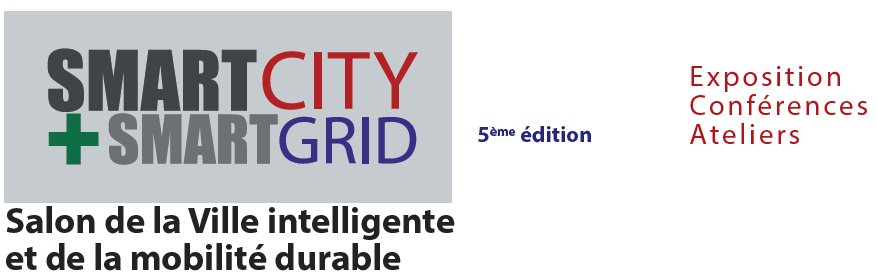 6 & 7 NOVEMBRE 2018 - PARIS EXPO - PORTE DE VERSAILLES – Pavillon 2.1Véritable plateforme de rencontres, d’échanges et de débats entre porteurs de projets urbains (élus et cadres territoriaux) et fournisseurs d’équipements pour la ville durable et connectée, la 5ème Edition de SMART CITY + SMART GRID présentera les dernières innovations technologiques dans les domaines suivants : la multimodalité et les solutions de transports « smart » pour la ville - Les équipements urbains (éclairage public, smartparking, gestion des flux de circulation…) - la safe city (sécurité et sureté urbaine) - Le déploiement des démonstrateurs urbains smart grids - Les outils de dialogue entre la ville et les citoyens (applis connectés, réseaux sociaux, compte mobilité…) – Le BIM comme outil de modélisation des projets d’aménagement du territoire pour les collectivités - La mobilité urbaine ou comment organiser la complémentarité public/privé dans la ville - Qualité de l’air : vers une gestion de plus en plus globale grâce aux capteurs gérés par la ville (Paris, Courbevoie, Grenoble) – RGPD : comment les collectivités gèrent-elles ce nouveau besoin de privacité des données personnelles ? L’exposition, les conférences et les ateliers exposants : Une vision à 360° de la Smart City pour que les décideurs locaux et territoriaux appréhendent plus facilement la ville intelligenteCette nouvelle édition réunira 2 500 visiteurs professionnels et porteurs de projets - Acteurs de la ville et des communautés urbaines (services de l’urbanisme, de l’environnement, l’énergie, les transports, la voirie, les systèmes d’information, l’aménagement numérique de la ville), aménageurs, promoteurs immobiliers, SEM, EPA, régies, syndicats intercommunaux, investisseurs publics et privés, gestionnaires de patrimoine immobilier…Les visiteurs découvriront les dernières innovations développées par les 90 sociétés exposantes – Fournisseurs de produits, d’équipements, de solutions réseaux très haut débit et d’objets communicants pour la ville et le bâtiment - Opérateurs de services aux collectivités (eau, déchets, efficacité énergétique, performance environnementale, mobilité…) - Opérateurs de solutions énergétiques - Editeurs de logiciels - Intégrateur de solutions IT…20 conférences et 15 ateliers exposants se tiendront en parallèle de l’exposition et réuniront 1500 congressistes sur 2 jours.Retour sur l’édition 2017 : 5972 visiteurs se sont déplacés pour visiter les salons Smart City + Smart Grid et IBS durant 2 jours. Avec 1691 visiteurs directs sur Smart City + Smart Grid et 2756 visiteurs « mixtes » Smart City + Smart Grid et IBS. 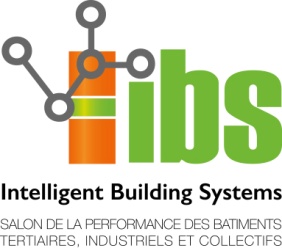 L’édition 2018 se tiendra de nouveau en parallèle du salon IBS Intelligent Building SystemsPour plus d’informations : 	Guillaume Courcelle 					- Tél. 01 44 39 85 00 g.courcelle@infoexpo.frGaël Lichan 						 g.lichan@infoexpo.frRelations Presse :	Marie-Christine Flahault				- Tél. 06 15 37 18 11 flahault@orange.frWeb : 			www.smartgrid-smartcity.com 				Twitter: 		@salonsmartgrid